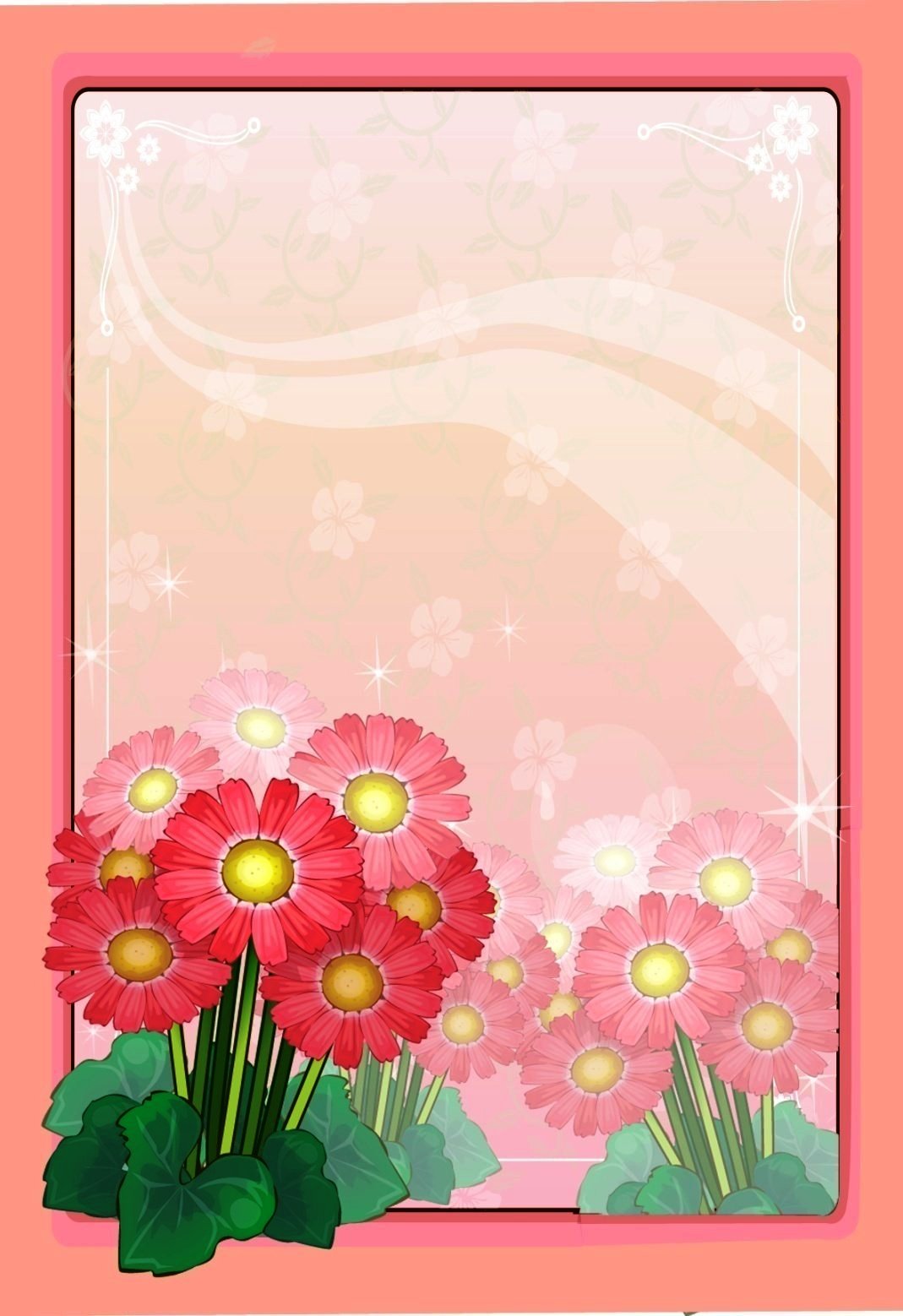 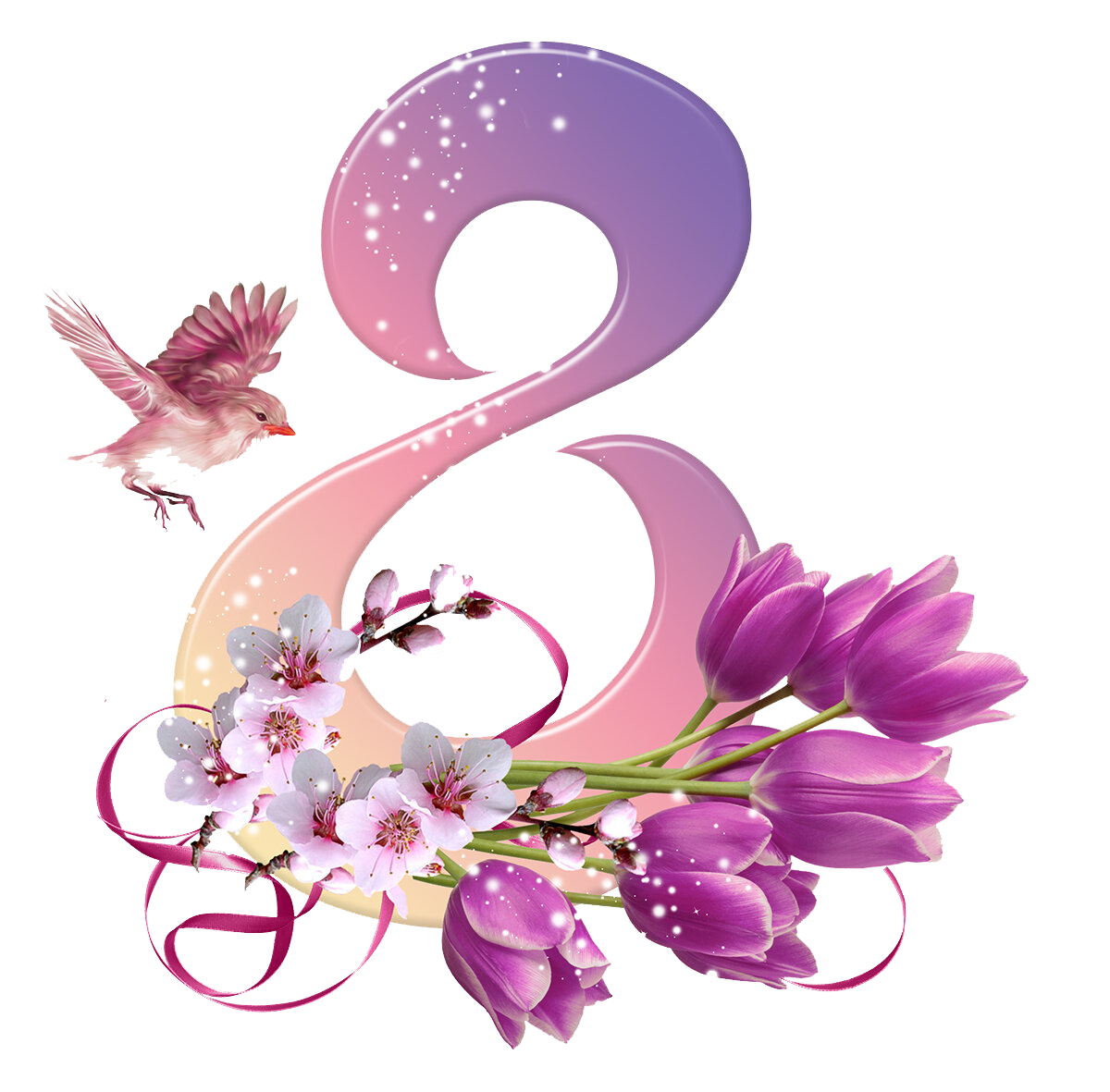 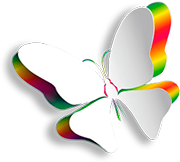 № п/пЗмест работыКласЧас правядзенняМесца правядзенняАдказныя1.Праграма забаўляльная      “А ну-ка  дзяўчынкі!”1-56-1011.00-13.00Кабінет № 12Кабінет № 22Класныя кіраўнікі 1-10 класаў2.Рэйд “Сям’я”Бобка І.У., пед.-сацыяльн.,Шчэрбань Б.А., пед.-псіхолаг,кл.кіраўнікі